April 1st, 2013Entry Task Question:  Write down what you will get done in the lab todayAgenda: Head’s up: FINAL DRAFTS DUE THIS FRIDAY!! (if you are going to be gone on Friday, you MUST turn in your final draft BEFORE Spring Break)Peer edit rough drafts (if not done on Friday)LAB DAYLearning Targets: --Effectively use MLA format in a research paperApril 2nd, 2013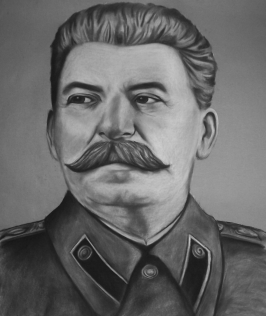 Entry Task Question:  What do you know about the Soviet Union and this guy: Agenda: Head’s up: FINAL DRAFTS DUE THIS FRIDAY!! (if you are going to be gone on Friday, you MUST turn in your final draft BEFORE Spring Break)Listen to Churchill’s “The Iron Curtain” speechGo over Cold War vocabVideo on Berlin airlift http://www.youtube.com/watch?v=6dN6IM5PqYoVideo on Berlin Wall http://www.youtube.com/watch?v=-9VKVt4yuhIFinish maps…turn in by tomorrowLearning Targets: --Effectively use MLA format in a research paperApril 3rd, 2013Entry Task Question:  In what ways did the U.S. attempt to prevent the spread of communism?Agenda: Head’s up: FINAL DRAFTS DUE THIS FRIDAY!! (if you are going to be gone on Friday, you MUST turn in your final draft BEFORE Spring Break)Turn in Cold War mapsResearch paper checklist (FOR YOU ONLY, NOT TO BE TURNED IN)Go over quizzes from last weekMissing assignments and time to work on themAlso…this cool video about the presidents: http://www.youtube.com/watch?v=2Kiq_7cUhqMLearning Targets: --Effectively use MLA format in a research paperApril 3rd, 2013Entry Task Question:  LIBRARY DAYAgenda: Head’s up: FINAL DRAFTS DUE TOMORROW!!! (if you are going to be gone on Friday, you MUST turn in your final draft BEFORE Spring Break)Learning Targets: --Effectively use MLA format in a research paperApril 5th, 2013Entry Task Question:  What are your plans for Spring Break?Agenda: FINAL DRAFTS DUE TODAY!!Discuss turnitin.com requirementsOn the back of your entry task…tell me a few things you want to learn next quarter from US HistoryExtra credit game OR Cold War VideoLearning Targets: --Effectively use MLA format in a research paper